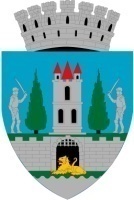 HOTĂRÂREA NR. 116/25.04.2024privind aprobarea devizului general actualizat pentru faza PT aferent proiectului „Reabilitarea termică a blocului de locuinţe situat pe str. Proiectantului S5”Consiliul Local al Municipiului Satu Mare,Analizând proiectul de hotărâre înregistrat sub nr. 25198/18.04.2024, referatul de aprobare al Primarului Municipiului Satu Mare înregistrat sub nr. 25200/18.04.2024, în calitate de inițiator, raportul de specialitate comun al Serviciului Scriere, Implementare și Monitorizare Proiecte şi al Direcției Economice înregistrat sub nr. 25201/18.04.2024, avizele comisiilor de specialitate ale Consiliului Local Satu Mare,Având în vedere procesul verbal al comisiei tehnico-economice cu                                  nr. 25041/18.04.2024, respectiv procesul verbal de recepție al proiectului tehnic cu            nr. 21508/04.04.2024, Ţinând seama de prevederile: art. 41, art. 44 aliniat 1 din Legea 273 din 29 iunie 2006 privind Finanțele Publice Locale, cu modificările şi completările ulterioare,Luând în considerare prevederile: HG 907/2016, cu modificările şi completările ulterioare, privind aprobarea conținutului-cadru al documentației tehnico-economice aferente investițiilor publice, precum și a structurii și metodologiei de elaborare a devizului general pentru obiective de investiții; ale Hotărârii 300/2006 privind cerințele minime de securitate și sănătate pentru șantierele temporare sau mobile, cu modificările și completările ulterioare, ale Ordonanței de Urgență a Guvernului nr. 18/2009 privind creșterea performanței energetice a blocurilor de locuinţe, cu modificările și completările ulterioare şi a Ordinului nr. 625/2023 pentru aprobarea Normelor metodologice de aplicare a Ordonanţei de urgenţă a Guvernului nr. 18/2009 privind creșterea performanței energetice a blocurilor de locuințe,În conformitate cu prevederile art. 129 alin. (2) lit. b) coroborat cu prevederile alin.(4) lit. d) din O.U.G. nr. 57/2019 privind Codul administrativ, cu modificările și completările ulterioare, Ținând seama de prevederile Legii nr. 24/2000 privind normele de tehnică legislativă pentru elaborarea actelor normative, republicată, cu modificările şi completările ulterioare,În temeiul prevederilor art. 139 alin. (3) lit. d) și art. 196 alin. (1) lit. a) din O.U.G. nr. 57/2019 privind Codul administrativ, Adoptă prezenta, H O T Ă R Â R E:Art. 1. Se aprobă devizul general actualizat pentru faza PT al proiectului „Reabilitarea termică a blocului de locuinţe situat pe str. Proiectantului S5” conform Anexei care face parte din prezenta hotărâre.Art. 2. Se aprobă valoarea totală a proiectului „Reabilitarea termică a blocului de locuinţe situat pe str. Proiectantului S5” la nivelul sumei de 4.449.774,79 lei inclusiv TVA.Art. 3. Se aprobă cheltuielile neeligibile ale proiectului „Reabilitarea termică a blocului de locuinţe situat pe str. Proiectantului S5” în cuantum de 603.356,59 lei inclusiv TVA, ce revin autorității administrației publice locale a Municipiului Satu Mare.Art. 4. Cu ducerea la îndeplinire a prezentei hotărâri se încredințează Primarul Municipiului Satu Mare, Direcția Economică şi Serviciul Scriere, Implementare și Monitorizare Proiecte.Art. 5. Prezenta hotărâre se comunică, prin intermediul Secretarului General al Municipiului Satu Mare, în termenul prevăzut de lege, Primarului Municipiului                Satu Mare, Instituției Prefectului - Judeţul Satu Mare, Direcției Economice şi Serviciului Scriere, Implementare și Monitorizare Proiecte. Președinte de ședință,                                      Contrasemnează               Bertici Ștefan                                               Secretar general,                                                                                 Mihaela Maria RacolțaPrezenta hotărâre a fost adoptată în ședința ordinară cu respectarea prevederilor art. 139 alin. (3) lit. d) din O.U.G. nr. 57/2019 privind Codul administrativ, cu modificările și completările ulterioare;Redactat în 3 exemplare originaleTotal consilieri în funcţie23Nr. total al consilierilor prezenţi22Nr. total al consilierilor absenţi1Voturi pentru22Voturi împotrivă0Abţineri0